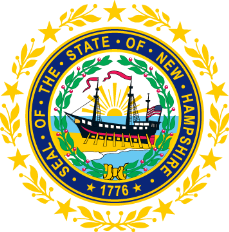 STATEWIDE INDEPENDENT LIVING COUNCILSeptember 15, 2021 12:30 p.m. – 2:30 p.m.Granite State Independent Living21 Chenell Drive, Concord, NHAGENDACarrie Dudley, Chair12:30 – 1:00 pm Arrival and Luncheon 1:00 – 2:30 pm SILC MeetingIntroductions and Roll Call Presentation by Matthew KneeFounder of New Hampshire Financial Services, Inc. and a member of various local and national non-profits such as Fellowship Housing Opportunities. Approval of Minutes of 7/21 Full SILC MeetingCommittee UpdatesMembership New Chair neededGovernanceAdvocacyDiscussion on Having a Policy Regarding the Recording of MeetingsDiscussion and Vote on Public Participation in Committees Other Business  AdjournmentNEXT SILC MEETING –Wednesday, November 17th at GSIL